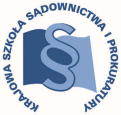 KRAJOWA SZKOŁA SĄDOWNICTWA I PROKURATURYKraków, 24 marca 2022 r.OAS-II.420.72.2021 Dot. praktyk aplikantów XI rocznika aplikacji sędziowskiej po 24 zjeździeDoPatronów praktykoraz Patronów koordynatorówaplikantów aplikacji sędziowskiejUprzejmie przedstawiam szczegółowy zakres tematyczny, który powinien być przedmiotem praktyk aplikantów XI rocznika aplikacji sędziowskiej, odbywanych w terminie od 19.04.2022 r. do 13.05.2022 r., po 24. zjeździe, w sądzie rejonowym w wydziale cywilnym nieprocesowym, a jeżeli w danym sądzie nie ma wyodrębnionego wydziału nieprocesowego – w wydziale cywilnym ogólnym, z zastrzeżeniem, że przedmiotem praktyki powinny być przede wszystkim sprawy nieprocesowe. Założeniem praktyki, co do zasady, jest zaznajomienie aplikantów z czynnościami i metodyką pracy sędziego oraz doskonalenie umiejętności wykorzystania wiedzy teoretycznej i znajomości orzecznictwa przy sporządzaniu projektów orzeczeń, zarządzeń i pism procesowych, a także poprzez uczestniczenie w czynnościach podejmowanych przez patrona praktyki. Praktyka winna utrwalać wiedzę zdobytą przez aplikanta podczas bezpośrednio poprzedzających ją zajęć seminaryjnych w ramach zjazdu. Zgodnie z programem aplikacji sędziowskiej realizowanym przez aplikantów, przedmiotem 24 zjazdu jest prawo rzeczowe oraz postępowanie cywilne - nieprocesowe. W zakresie spraw będących przedmiotem zjazdu patron praktyki oraz patron koordynator powinni przy pracy z aplikantami podczas praktyki poświęcić szczególną uwagę zagadnieniom z zakresu prawa materialnego, w skład których wchodzą:zasiedzenie własności nieruchomości (przesłanki zasiedzenia; zasiedzenie ułamkowego udziału w nieruchomości, a zasiedzenie części nieruchomości; nabycie w drodze zasiedzenia własności nieruchomości przez małżonków; zasiedzenie nieruchomości, która w okresie biegu zasiedzenia stanowiła własność Skarbu Państwa oraz materialnoprawne skutki komunalizacji takiej nieruchomości w okresie biegu zasiedzenia; stosowanie w sprawach o zasiedzenie przepisów obowiązujących w różnych częściach kraju przed unifikacją prawa rzeczowego (BGB, ABGB, Kodeks Napoleona) i przepisów dekretu z dnia 11 października 1946 r. - Prawo rzeczowe oraz przepisów intertemporalnych); uwłaszczenie na podstawie ustawy z dnia 27 października 1971 r. o uregulowaniu własności gospodarstw rolnych;rozgraniczenie nieruchomości;współwłasność (uprawnienia i obowiązki współwłaścicieli; podział quoad usum; zarząd rzeczą wspólną, rozróżnienie czynności zwykłego zarządu i czynności przekraczających zakres zwykłego zarządu; wyznaczenie zarządcy przez sąd - art. 203 k.c.);służebności i inne ograniczone prawa rzeczowe, w tym w szczególności służebność drogi koniecznej i służebność przesyłu, zasiedzenie służebności.Nadto patron praktyki oraz patron koordynator powinni zapewnić, aby w toku praktyki aplikanci zapoznali się z istotą postępowania nieprocesowego, a przede wszystkim z odrębnościami tego postępowania w stosunku do procesu. Koniecznym jest zatem zaznajomienie aplikantów ze specyfiką postępowania nieprocesowego na przykładach najczęściej spotykanych spraw z zakresu prawa rzeczowego. Wśród zagadnień z tego zakresu należy zwrócić uwagę zwłaszcza na kwestie takie, jak:wymogi formalne wniosku o wszczęcie postępowania nieprocesowego;właściwość miejscowa sądu; uczestnicy postępowania nieprocesowego, pojęcie „zainteresowanego” (art. 510 § 1 k.p.c.);czynności sądu podejmowane z urzędu (np. wezwanie zainteresowanego do udziału w sprawie, a w  razie potrzeby ustanowienie dla niego kuratora – art. 510 § 2 k.p.c.);możliwość wezwania zainteresowanych do udziału w sprawie przez ogłoszenie; rozprawa a posiedzenie jawne niebędące rozprawą, możliwość oddalenia wniosku na posiedzeniu niejawnym (art. 514 § 2 k.p.c.);rodzaje orzeczeń co do istoty sprawy, postanowienie wstępne, postanowienie częściowe,  postanowienie uzupełniające; koszty postępowania nieprocesowego;wznowienie postępowania nieprocesowego.Szczególną uwagę należy poświęcić zagadnieniom procesowych i technicznych aspektów postępowania dowodowego, z uwzględnieniem sposobu redagowania postanowień dowodowych dopuszczających dowód z opinii biegłych różnych specjalności w sprawach z zakresu prawa rzeczowego oraz redagowania orzeczeń w sprawach, w których integralną część orzeczenia stanowią opinie biegłych. Należy też omówić zagadnienia związane z przeprowadzeniem dowodu z oględzin nieruchomości (np. w sprawach o ustanowienie drogi koniecznej, o rozgraniczenie), ze sporządzeniem protokołu z tej czynności wraz z załącznikiem graficznym (ewentualnie także dokumentacją fotograficzną). Celowym jest także zaznajomienie aplikantów z odczytywaniem map geodezyjnych, map sytuacyjno-wysokościowych oraz analizą odpisów z ksiąg wieczystych lub zbioru dokumentów.  Przy pracy z aplikantami należy zwrócić uwagę na wszelkie techniczne aspekty przesłuchania świadków na gruncie, przy czym pożądanym byłoby, aby w trakcie praktyki aplikanci mogli uczestniczyć w czynnościach na gruncie.Uprzejmie przypominam, że przed rozpoczęciem praktyki patron praktyki ma obowiązek omówić z aplikantem cel, szczegółowy zakres tematyczny praktyki i jej planowany przebieg oraz zapoznać aplikanta ze swoim stanowiskiem pracy i strukturą organizacyjną jednostki, w której jest zatrudniony. Po wykonaniu czynności przez aplikanta należy szczegółowo omówić z nim rezultaty jego pracy, w tym ewentualne uchybienia.Czynności, które powinny zostać zlecone aplikantowi w trakcie praktyki (czynności obowiązkowe):Należy zlecić aplikantowi sporządzenie: projektu orzeczenia końcowego wraz z uzasadnieniem (oraz zarządzeniami) w sprawach: o zasiedzenie nieruchomości lub udziału we współwłasności nieruchomości,  o zasiedzenie służebności, o ustanowienie służebności, o  podział quoad usum lub zarząd rzeczą wspólną lub o rozgraniczenie;projektu postanowienia dowodowego dotyczącego opinii biegłego lub biegłych, wraz z odpowiednimi zarządzeniami (w tym odezwą do biegłego): w sprawie o zasiedzenie  (w szczególności w celu sporządzenia mapy z projektem podziału nieruchomości),  w sprawie o ustanowienie służebności gruntowej, służebności przesyłu lub o rozgraniczenie.Na 25. zjeździe – 16 maja 2022 r., odbędzie się sprawdzian, którego przedmiotem będzie przygotowanie przez aplikantów projektu orzeczenia sądu I instancji wraz z uzasadnieniem w sprawie z zakresu prawa rzeczowego. Z tego względu ważne jest, aby aplikanci podczas praktyk opanowali w możliwie najwyższym stopniu umiejętność samodzielnego opracowywania projektów orzeczeń z zakresu prawa rzeczowego wraz z uzasadnieniem.Kierownik Działu Dydaktycznego OASdr Mariusz Kucharczyksędzia